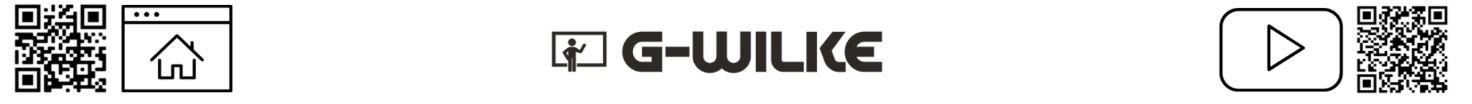 Please fill out the gaps with our NEW vocabulary (13 points).1.	2.	3.	4.	5.	6.	7.	8.	9.	10.		11.	12.	13.	Please explain the following vocabulary in your own words (in English) (2 points).14.	15. 	Note: _______________         	    Unterschrift Herr Wilke: _________________________-------- Kenntnisnahme eines Erziehungsberechtigten (verpflichtend für Noten 5 und 6) --------___________________________			__________________________________Datum							Unterschrift Erziehungsberechtigte(r)Note123456Punkte15-1413-1211-109-76-43-0Deine Punkte